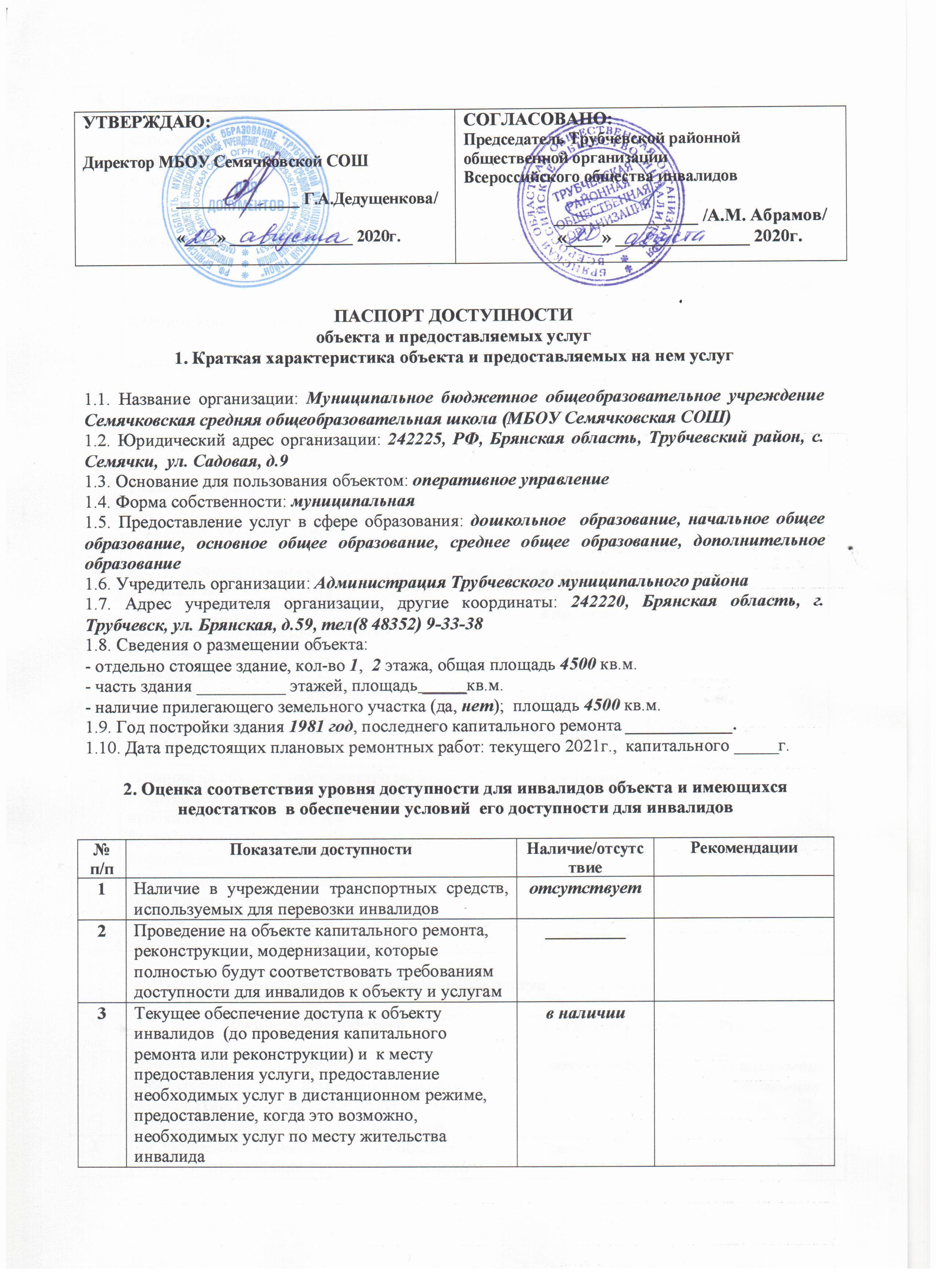 3. Оценка соответствия уровня обеспечения доступности для инвалидов услуг4. Управленческое решение(каждым учреждением указываются самостоятельно, исходя из рекомендаций п.2, п.3. , а также с учетом положений об обеспечении «Разумного приспособления» Конвенции о правах инвалидов  от 13 декабря 2006г. (Собрание законодательства Российской Федерации, 2013,№6,ст.468)4.1. Период проведения работ до 2030 года в рамках исполнения Плана мероприятий («дорожная карта») повышения доступности для инвалидов объектов и услуг на объектах сферы образования  Трубчевского муниципального района на 2016-2030 годы(указывается наименование документа: программы, плана)4.2. Ожидаемый результат (по состоянию доступности) после выполнения работ по адаптации: объект и услуги учреждения  будут доступны всем категориям инвалидов в 2020 году4.3. Информация (паспорт доступности) размещена на сайте МБОУ Семячковской СОШ - http://sem-schule.ru/,  дата 21.03.2016 г.5. Особые отметкиПаспорт сформирован на основании акта обследования объекта: акт № 1 от 17.07.2020г. комиссией МБОУ Семячковской СОШ, состав которой утвержден приказом от «02» июня 2020г. № 674Обеспечение условий индивидуальной мобильности инвалидов и возможности для самостоятельного их передвижения по объекту, на котором инвалидам предоставляются услуги, в том числе, на котором имеются:выделенная стоянка автотранспортных средств для инвалидов;сменное кресло-коляска;адаптированный лифт;поручни;подъемная платформа (аппарель);раздвижные двери;доступные входные группы;доступные санитарно-гигиенические помещения;достаточная ширина дверных проемов в стенах, лестничных маршей, площадок от общего количества объектов, на которых инвалидам предоставляются услуги в сфере образования пандус;отсутствуетотсутствуетотсутствуетотсутствуетотсутствуетотсутствуетв наличии в наличии в наличии в наличии в наличии оборудовать стоянку для ТС инвалидов во внутреннем дворе учреждения5Наличие на объекте  надлежащего размещения оборудования и носителей информации, необходимых для обеспечения беспрепятственного доступа к объектам (местам предоставления услуг) с учетом ограничений жизнедеятельности инвалида, а также надписей, знаков и иной текстовой и графической информации, выполненной рельефно-точечным шрифтом Брайля и на контрастном фонев наличии №п/пПоказатели доступностиНаличие/отсутствие Рекомендации 1Наличие на объекте помещения, предназначенного для проведения массовых мероприятий, оборудованное индукционной петлей и звукоусиливающей аппаратуройотсутствуетЗапланировано приобретение до 2030г.2Предоставление (возможность)  на объекте услуг  с использованием русского жестового языка, допуском сурдопереводчика и тифлосурдопереводчикаотсутствует3Численность  работников, предоставляющих услуги в сфере образования, прошедших инструктирование или обучение для работы с инвалидами по вопросам, связанным с обеспечением доступности для инвалидов объекта  и услуг в соответствии с законодательством РФ и законодательством субъекта РФ2 чел.запланировано  инструктирование 100% сотрудников в 1 квартале 2021 года4Наличие на объекте услуг в сфере образования, предоставляемых инвалидам с сопровождением ассистента-помощникаотсутствуетзапланировано при необходимости 5Наличие на объекте услуг в сфере образования, предоставляемых инвалидам с сопровождением тьютораотсутствуетзапланировано при необходимости6Численность  педагогических работников, имеющих образование и (или) квалификацию, позволяющие осуществлять обучение по адаптированным основным общеобразовательным программам (для дошкольных образовательных организаций и общеобразовательных организаций)отсутствует7Численность детей-инвалидов в возрасте от 5 до 18 лет, получающих дополнительное образование.отсутствует8Численность  детей-инвалидов в возрасте от 1,5 до 7 лет, охваченных дошкольным образованиемотсутствует9Численность детей-инвалидов, которым на объекте созданы условия для получения качественного общего образования___________________100% охват10Официальный сайт объекта  адаптирован для лиц с нарушением зрения (слабовидящих).в наличии№п \пОбъемы и виды работ, необходимых для  приведения объекта и порядка предоставления на нем услуг доступности для инвалидов в соответствие с требованиями законодательства РФСроки выполнения 1.Обеспечение сопровождения инвалидов, имеющих стойкие расстройства функций зрения и самостоятельного передвижения и оказания им помощи на объектах в сфере образованияпостоянно2.Оборудование места стоянки транспортного средства инвалидовпо мере финансирования до 2030г.3.Оборудование специально организованного рабочего места для приема инвалидов на 1 этаже здания2020 год4.Установка системы вызова для персонала для инвалидов-колясочников2020 год5.Оборудование части гардероба, приспособленного для детей-инвалидов2020 год6.Оборудование доступных входных групп2020 год7.Установка аудиовизуальных информационно-справочных систем, а также надписей, и иной текстовой и графической информации, необходимой для обеспечения беспрепятственного доступа инвалидов                                                                                                                                                           1 квартал 2021 год8.Установка опорных поручней у санузла и на лестницепо мере финансирования до 2030г.9.Нанесение контрастной маркировки на ступенипо мере финансирования до 2030г.10.Установка противоскользящего покрытияпо мере финансирования до 2030г.11.Оборудование школьных автобусовпо мере финансирования до 2030г.12.Установка ограждающих бортиков и опорных поручней на пандуспо мере финансирования до 2030г.13.Оборудование в классах специально организованных рабочих мест в соответствии с особенностями здоровья обучающегося (возможности и особенности моторики, восприятия, внимания, памяти)по мере финансирования до 2030г.14.Приобретение индукционной петли и звукоусиливающей аппаратурыпо мере финансирования до 2030г.